Консультация для родителей «Создание условий в семье для речевого развития ребёнка 4 – 5 лет»Подготовила воспитатель Селюк И.С.2022г Речевое развитие - одна из важнейших задач дошкольного воспитания.Поскольку развивая детскую речь, мы расширяем не только речевые возможности ребенка, но и непосредственно влияем его интеллектуальные способности, внимание, память, кругозор и другие аспекты жизнедеятельности.Психологические исследования показывают, что дети средней группы более любознательны, самостоятельны и активны в освоении социальной и природной действительности, нежели их младшие друзья, поскольку ближе к 5-ти годам:                     приобретаются навыки связной речи (последовательное наиболее полное  выражение своих мыслей) ;                     расширяется словарный запас: пополняется активный словарь (слова, которые часто употребляются в повседневной жизни) и пассивный словарь (ребенок не часто употребляет эти слова, но знает их значение, может объяснить смысл) ;                     речь постепенно становится грамматически оформленной (правильное и уместное употребление слов).Кроме того, в этом возрасте возрастает устойчивость внимания к речиокружающих, чем старше становится ребёнок, тем большее влияние на его речевое развитие оказывают семейное и общественное воспитание.В возрасте 4-5 лет у детей велико тяготение к рифме. Играя со словами, некоторые рифмуют их, создавая собственные небольшие 2-х, 4-х стишья. Такое стремление закономерно, оно способствует развитию у ребёнка внимания к звуковой стороне речи, развивает речевой слух и требует всякого поощрения со стороны взрослых.Увеличение активного словаря (от 2900 и 3000 слов к концу года) создаёт ребёнку возможность полнее строить свои высказывания, точнее излагать мысли. Рост словаря, употребление более сложных в структурном отношении предложений нередко приводит к тому, что дети начинают чаще допускать грамматические ошибки: например, неправильно изменяют глаголы «хочут» вместо «хотят» и т. д. Мы взрослые, педагоги и родители должны исправлять подобные речевые «ляпы» и предлагать правильный образец употребления слов.Объединение усилий детского сада и семьи с целью развития речи ребёнка обязательно приведет к положительным результатам. Ведь речевой уровень культуры взрослых, их умение правильно использовать различные речевые формы и категории оказывают большое влияние на формирование у детей грамматически правильной речи.На что необходимо обращать внимание родителям, в первую очередь!1) Развитие интонационной выразительности речи.Интонационной выразительностью дети овладевают преимущественно к пяти годам. Но, как правило, в детском саду при подготовке к утренникам, разучивании стихотворений, инсценировок педагоги часто сталкиваются с монотонностью, невыразительностью детской речи. В большинстве случаев это связано с тем, что дети не всегда осознают значение интонации для передачи смысла высказываний.Попробуйте прочитать ребёнку один и тот же текст по-разному: монотонно и с интонацией. Ребёнок сразу же заметит разницу. Поэтому так важно при чтении литературных произведений детям, обращать внимание на выразительность, темп своей речи, учить распознавать интонации по эмоциональному фону и тренироваться в их употреблении. Для этого прекрасно подходят ролевые игры или совместное обыгрывание известных ребенку сказок.2) Художественное слово в воспитании дошкольников.Развитие фантазии, воображения, формирование произвольной памяти, умение внимательно слушать произведения художественной литературы,сконцентрироваться и ответить на вопросы по тексту необходимые условия не только для расширения кругозора, но и для общего развития ребенка.Художественные тексты являются хорошим помощником родителям и педагогам для решения этой задачи. Больше читайте, придумывайте совместно сказки и рассказы, обсуждайте явления природы, разучивайте стихи – это поможет ребенку не только овладеть грамотной речью, но и значительно расширит его познавательные способности.3) Речь и мелкая моторика рук.В дошкольном возрасте самое пристальное внимание надо уделять развитию мелкой моторики, так как сначала развиваются тонкие движения пальцев рук, затем появляется артикуляция слогов. Развитие и улучшение речи стоит в прямой зависимости от степени сформированности мелкой моторики. В домашних условиях развитие мелкой моторики может быть не только интересным занятием, но и полезным делом. Прополка грядок, сбор ягод, лепка пельменей, плетение кос, распутывание ниток, вязание и вышивание, стирка белья, вырезание различных поделок, лепка и т. д. – подарят радость от совместной работы Вам и вашим детям, а так же решат одну из задач развития речи.Предлагаем интересные упражнения для развития речи дошкольников.1.            Учить подбирать определения и эпитеты – (Какие бывают собаки: большие, маленькие, санитарные, служебные…);2.            Узнавать предметы по описанию – (Зеленая, кудрявая, белоствольная. Что это? – Береза);3.            Подбирать действия к предмету – (Ветер, что делает: воет, парус надувает, листья срывает…);4.            Подбирать предметы к действию - (На небе сверкает землю согревает. Что это? - Солнце);5.            Подбирать действия к объекту - (Кто или что плавает? Летает? - Рыба, самолет, бабочка, листья);6.            Подбирать обстоятельства - (Трудиться можно как? - Хорошо, спустя рукава, быстро);7.            Подбирать синонимы - (Большой, огромный, громадный);8.            Находить пропущенные слова - (Пришел почтальон, он принес…);9.            Распространять и дополнять предложения - (Кошки взобрались па дерево. Какое? Зачем?);10.         Называть составные части целого - (Дерево - ствол, ветки, сучья);11.         Упражнять в названии антонимов (день - ночь, печаль -радость);12.         Упражнять детей в правильном склонении существительных (род, число, падеж). То есть воспитывать грамматически правильную речь. Взрослый называет животного, а ребенок его детеныша (курица - цыплята, лошадь - жеребята). Причем в различных падежах и множественном числе, т.к. это является распространенной ошибкой у малышей;13.         Подбирать слова: шить… платье, штопать… носки, завязывать… шнурки, вязать… шарф;14.         Составлять фразы: срубленный…, бегущий…, висящий…, жуткий…, холодный…;15.         Про что можно сказать: холодный -…, холодная -…, холодное -…;16.         Произносить предложение (“На улице идёт дождь”) по-разному: радостно (и почему?), грустно (и почему?), удивленно (и почему?);17.         Находить антонимы (слова с противоположным значением) в стишке:Скажу я слово высоко, а ты ответишь низко.Скажу я слово далеко, а ты ответишь близко.Теперь скажу я слово трус, ответишь ты храбрец.Теперь начало я скажу, ну отвечай…(конец);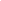 Каковы же особенности речи детей пятого года жизни:1. Объем и характеристика словаря.2. Состояние грамматического строя.3. Состояние звуковой культуры речи.4. Особенности связной речи.Рассмотрим кратко каждый раздел.1. СловарьОсновная наша с вами, родителями, задача – расширять и активизировать словарь, развивать качественный рост (признаки и свойства).Осуществляем подбор действий к предмету: бабочка летает, змея ползет, мальчик бежит за девочкой и т.д.Учим подбирать признаки: Какой? Какая? Какое?«Что это?» - «Шапка», «Шапка какая?» - «Красная, теплая, вязаная, меховая, детская, красивая и т.п.». Добиваемся и поощряем, если ребенок подбирает несколько прилагательных к одному слову.В этом возрасте особое внимание уделяем словам – антонимам (с противоположным значением). В течение дня проводим дидактическую игру «Наоборот». (Знакомство с Незнайкой, который все говорит наоборот. «Посмотри на улице снег белый». А он в ответ: «Нет, снег черный» и т.п.)В развивающей среде наборы картинок: чистый – грязный, сухой – мокрый, толстый – тонкий и т.п. Я показываю картинку, ребенок находит и называет с противоположным значением.Изучаем слова – обобщения по темам: «Одежда», «Обувь», «Овощи», «Фрукты», «Мебель», «Животные». Закрепляем и углубляем знания о детенышах животных: лиса с лисятами, свинья с поросятами, собака со щенками и т.д.Большое значение уделяем знакомству с профессиями. Работа начинается со знакомства с семьей: «Твоя мама (папа) работает? Кем?Внимание детей привлекают многозначные слова: ручка – рука ребенка, у двери, у предметов; новый год, костюм, дом, день и т.п.2. Формирование грамматического строя речи.Что же это такое?- Упражняем детей в употреблении имен существительных во множественном числе. «Я тебе говорю про один предмет, а ты скажи про много предметов. У Кати – ведро, у Саши ведро. Что есть у Кати и у Саши? (Ведра)».Эти упражнения вызывают затруднения у детей, т.к. изменяются не только окончания (карандаш – карандаши), но и само слово (ухо – уши).- Учим образовывать форму родительного падежа множественного числа существительных (чего нет?; с предлогом без). Например: Возле дома нет деревьев. В аквариуме много рыбок. На столе коробка без карандашей.- Упражняем в согласовании прилагательных с существительными (в роде , числе). «У нас все синее –небо, платье; лента (синяя); карандаш (синий); цветы (синие)».- Согласование числительных с существительными. «Сосчитай, сколько предметов: картинки с изображением от 1 до 5 (полотенце, блюдце, платье, яйцо)».Например, дидактическая игра «Петух».«Про что можно сказать у петуха одна? (голова, бородка). А про что у петуха можно сказать два? (два крыла, два глаза). Про что можно сказать один? (один хвост, один клюв). А чего у петуха много? (перьев)».- Учим пользоваться глаголами в повелительном наклонении. Обучаем спряжению глагола (хотеть). «Я хочу посмотреть книгу. Сережа хочет посмотреть книгу. Дети хотят посмотреть книгу».«Катя, принеси, пожалуйста, куклу». Момент воспитания при использовании глаголов в повелительном наклонении – не забываем волшебные слова (пожалуйста, спасибо).- Упражняем в употреблении притяжательного местоимения (мой). Предложить детям придумать предметы, про которые можно сказать : мой, моя, моё, мои: мой стул, моя книга, моё окно, мои игрушки.- Учим правильно употреблять предлоги (на, в, за, из, с, под, к, над, между, перед).Дидактическая игра «Найди, где спрятался зайчик?»- Упражняем в образовании существительных при помощи уменьшительно-ласкательных и других суффиксов. Предлагаем ребенку назвать ласково всех членов семьи: брат – братик, сестра – сестренка.- Учим образовывать глаголы с помощью приставок, показывая картинки, где выполняются действия. (Лисичка прибежала, убежала, перебежала, выбежала)- Упражняем в образовании прилагательных от существительных. (Сумка из кожи – кожаная; варенье из клубники – клубничное).- Учим составлять из слов словосочетания и предложения. (Показ картинок: «Что делает мама?» Предлагаем составить предложения со словом «моет». «Мама моет посуду. Что еще моет мама?»3. Третий компонент устной речи – развитие и совершенствование звуковой культуры речи. Перед нами, взрослыми, стоит задача развивать фонематический слух. Мы учим определять звук в слове, когда он выделяется голосом (с-с-сова) и не выделяется (Скажите, есть ли в этом слове звук (н) – нога?); осуществлять выбор из двух предметов с заданным звуком.4. Четвертый раздел – связная речь.Развитие связной речи играет ведущую роль и занимает центральное место по работе развития речи в нашей группе. Только владение разнообразными навыками связной речи позволяет ребенку осуществлять полноценное общение со сверстниками и взрослыми, поделиться впечатлениями и получить необходимую информацию.В начале года, проведя диагностику, педагоги выявили следующие недостатки:- связные высказывания короткие;- отличаются непоследовательностью, даже если содержание знакомо ребенку;- фрагменты высказываний логически не связаны между собой.Проанализировав, сделала вывод, что знания детей достаточны, согласно возрасту, но оформить их в связные речевые высказывания ребенок не может.